Wenatchee  Valley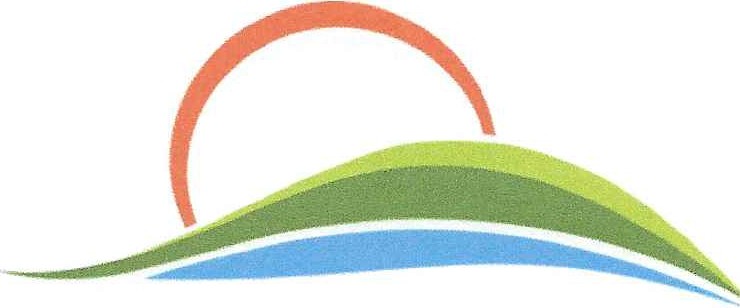 SH UTTLEDecember 6, 2016Mr. David W. DannerWashington  Utilities and Transportation  Commission 1300 S Evergreen Park DR SWPO Box 47259Olympia, WA  98504-7250RE: General Fare Increase Supplement No. 1for BML Investments LLC dba Wenatchee Valley Shuttle, Certificate Number C-64605.Dear Mr. Danner:The company requests Commission approval to amend its filed Tariff No. 4 to include a General Fare Increase 1st Revised Pages 4-6 effective January 6, 2017.If you have any questions about this filing,please contact me at 509-264-4981 or via email at jason@wenatcheevalleyshuttle.com .Sincerely,vJJason WylesWenatchee Valley ShuttleP.O. Box 1725 Wenatchee, WA 98807 509-293-5773 office 509-264-4981 cell509-293-5773 fax